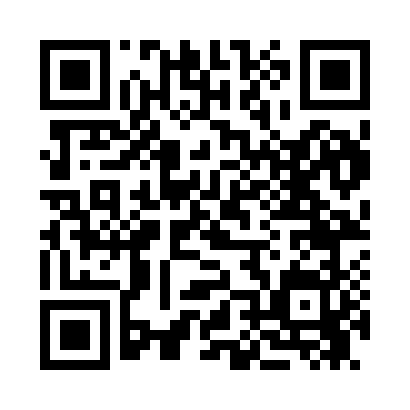 Prayer times for Shavano, Colorado, USAMon 1 Jul 2024 - Wed 31 Jul 2024High Latitude Method: Angle Based RulePrayer Calculation Method: Islamic Society of North AmericaAsar Calculation Method: ShafiPrayer times provided by https://www.salahtimes.comDateDayFajrSunriseDhuhrAsrMaghribIsha1Mon4:125:451:095:058:3310:072Tue4:125:451:095:058:3310:063Wed4:135:461:105:058:3310:064Thu4:145:461:105:058:3310:065Fri4:145:471:105:058:3310:056Sat4:155:481:105:058:3210:057Sun4:165:481:105:058:3210:048Mon4:175:491:105:058:3210:049Tue4:185:491:115:058:3110:0310Wed4:195:501:115:068:3110:0211Thu4:205:511:115:068:3110:0212Fri4:205:511:115:068:3010:0113Sat4:215:521:115:068:3010:0014Sun4:225:531:115:068:299:5915Mon4:235:541:115:068:299:5916Tue4:245:541:115:068:289:5817Wed4:265:551:115:058:279:5718Thu4:275:561:115:058:279:5619Fri4:285:571:125:058:269:5520Sat4:295:571:125:058:259:5421Sun4:305:581:125:058:259:5322Mon4:315:591:125:058:249:5223Tue4:326:001:125:058:239:5124Wed4:336:011:125:058:229:5025Thu4:346:011:125:058:229:4826Fri4:366:021:125:048:219:4727Sat4:376:031:125:048:209:4628Sun4:386:041:125:048:199:4529Mon4:396:051:125:048:189:4330Tue4:406:061:125:038:179:4231Wed4:426:071:125:038:169:41